ראשו ורובו בסוכה ושולחנו בתוך הביתהמשנה עוסקת בשאלה האם יוצאים ידי חובת מצוות ישיבה בסוכה כאשר שולחן האוכל לא נמצא בסוכה. המשנה מביאה מחלוקת בין בית שמאי לבית הלל בנוגע לפירוש מעשה שראו בעת ביקור בסוכתו של ר' יוחנן בן החורני, שישב בסוכה אך סעד ליד שולחן שהיה בבית. המחלוקת היא האם העירו לו על מעשיו (בית שמאי) או לא (בית הלל).משך הוראה מומלץ: שיעור אחדנוסח המשנהמִי שֶׁהָיָה רֹאשׁוֹ וְרֻבּוֹ בַּסֻּכָּה, וְשֻׁלְחָנוֹ בְּתוֹךְ הַבַּיִת, בֵּית שַׁמַּאי פּוֹסְלִין, וּבֵית הִלֵּל מַכְשִׁירִין.אָמְרוּ לָהֶן בֵּית הִלֵּל לְבֵית שַׁמַּאי: לֹא כָּךְ הָיָה מַעֲשֶׂה?שֶּׁהָלְכוּ זִקְנֵי בֵית שַׁמַּאי וְזִקְנֵי בֵית הִלֵּל לְבַקֵּר אֶת רַבִּי יוֹחָנָן בֶּן הַחֹורָנִי, וּמְצָאוּהוּ שֶׁהָיָה יוֹשֵׁב רֹאשׁוֹ וְרֻבּוֹ בַּסֻּכָּה, וְשֻׁלְחָנוֹ בְּתוֹךְ הַבַּיִת, וְלֹא אָמְרוּ לוֹ דָּבָר.אָמְרוּ לָהֶן בֵּית שַׁמַּאי: מִשָּׁם רְאָיָה?אַף הֵם אָמְרוּ לוֹ "אִם כֵּן הָיִיתָ נוֹהֵג, לֹא קִיַּמְתָּ מִצְוַת סֻכָּה מִיָּמֶיךָ".מבנהבמשנה זו יש שני חלקים: הראשון הלכתי והשני סיפורי. כאשר אנו מארגנים משנה כלשהי לפי רכיבי הכאמד"ט, יש לשים לב שרכיבים אלו שייכים בעיקר לחלק ההלכתי ולא לחלק הסיפורי. לכן במשנה זו נבקש מהתלמידים לאתר את רכיבי הכאמד"ט רק בחלק הראשון (רצוי להסביר לתלמידים מדוע רכיבי הכאמד"ט שייכים רק לפן ההלכתי ולא לפן הסיפורי).במשימה 1 נבקש מהתלמידים להשלים חלקים מתוך המקרה עליו יש מחלוקת במשנה: לזהות מה הדין לפי בית שמאי ולאתר מי חולק עליהם.תוכןגזירה שמא יימשך אחר שולחנוכדי להבין את טעם המחלוקת במשנה, הבאנו את פרושו של ר' עובדיה מברטנורא המבוסס על דברי הגמרא במסכת סוכה. הפירוש מסביר שבית שמאי חששו שמא האדם "יימשך אחר שולחנו" (כלומר תוך כדי סעודה יעבור מקום או לא ישים לב שהוא אוכל במקום בו כבר אין סוכה). כך יוצא שהוא אוכל מחוץ לסוכה. בית הלל לא חוששים לכך. במשימה 3 התלמידים יסבירו את טעמם של שני הצדדים.(אומנם הגמרא מגיעה למסקנה שבית שמאי ובית הלל נחלקו גם לגבי גודל הסוכה וגם לגבי החשש שמא ייגרר אחר שולחנו, אך אנו בארנו את המשנה בעיקר בכיוון של החשש שמא ייגרר).לאחר מכן התלמידים ילמדו ויבינו מדוע חכמים גזרו גזירות שונות גם על דברים שמותרים מהתורה, ויתבקשו אף למצוא דוגמא למקרה בו נמנעים מדבר שמותר, שמא יבואו לעבור עבירה (שאלת אתגר).בתי שמאי והללבשלב השני של היחידה התלמידים יכירו את בתי המדרש השונים של הלל ושמאי, שהחלו בחכמים הלל ושמאי עצמם אך המשיכו להתקיים גם שנים רבות אחר מותם. במשנה שלנו אנו שומעים על סיפור שהתרחש בימי זקני בית שמאי והלל ומסופר על ידי תלמידי אותם בתי מדרש שחיו אחריהם. בהמשך (משימה 4) התלמידים יתבקשו להשלים את כינויי השם המופיעים במשנה ואילו לבסוף (משימה 6) הם יתבקשו לברר את העולה מתוך דברי המשנה כולה.מיומנותבמשנה זו נלמדות כמה מיומנויות:1. זיהוי הדין לפי המילים "פוסלין" ו"מכשירין" (משימה 1+2)פסול וכשר הן מילות דין מובהקות. אלו מילים הקובעות האם ישיבה בסוכה שהשולחן אינו בתוכה היא ישיבה פסולה או כשרה.2. הבנת המשנה שכתובה בלשון קצרה (משימה 4)במשנה שלנו מופיעים כינויי גוף שונים (לו, להן, הם ועוד), והתלמידים צריכים להבין למי הכוונה בכל פעם.3. שאילת שאלות על מילים או מושגים שאינם מוכרים (בפתיחה ליחידה)כחלק מתהליך הלימוד של שאילת שאלות, התלמידים מתבקשים בתחילת היחידה לשאול שאלות על מילים או מושגים שאינם מכירים: רובו, ראיה, מימיך ועוד.4. זיהוי מקרים לפי תמונות (משימה 7)התלמידים יזהו את המקרים השונים במשנה ויתנו כותרת מתאימה לכל תמונה.משמעותחשוב שהתלמידים יבינו שלעיתים אנו נמנעים ממעשים מסוימים, גם אם הם מותרים מעיקר הדין, בשל החשש שמעשה זה יגרור אחריו מעשה שאסור לעשותו (יש לי שאלה).  מטרות1. הישג תורה שבעל-פה: התלמיד יכיר את הדרך ללמוד ממעשים להלכות.2. הישג מבנה: התלמיד יארגן את המשנה בטבלה לפי רכיבי הכאמד"ט.3. הישג הבנה ופרשנות: התלמיד ידע את המחלוקת במשנה לגבי מי שהיה ראשו ורובו בסוכה, וכן יבין את המעשה ומה כל צד במחלוקת למד ממעשה זה.4. הישג תורת חיים: התלמיד יבין את משמעות המעשה ואת היכולת להביא ראיות הפוכות מאותו מעשה.הפעלה נציב שולחן בתור סוכה, וכיסא בתור שולחן עליו אוכלים בסוכה. נזמין תלמיד להציג את הסיטואציה: ראשו ורובו בתוך הסוכה, שולחן בחוץ.נדון: האם התלמיד בתוך הסוכה יצא ידי חובה של מצוות סוכה או לא?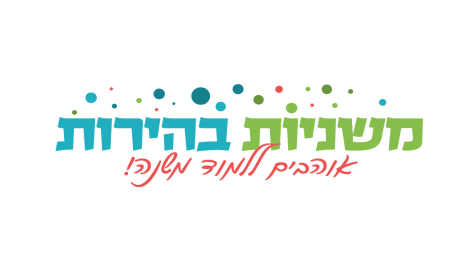 כותרתמקרהאומרדיןטעםמי שהיה _________ ורובו _______ ושולחנו בתוך ה________בית שמאי_______מי שהיה _________ ורובו _______ ושולחנו בתוך ה________________מכשירין